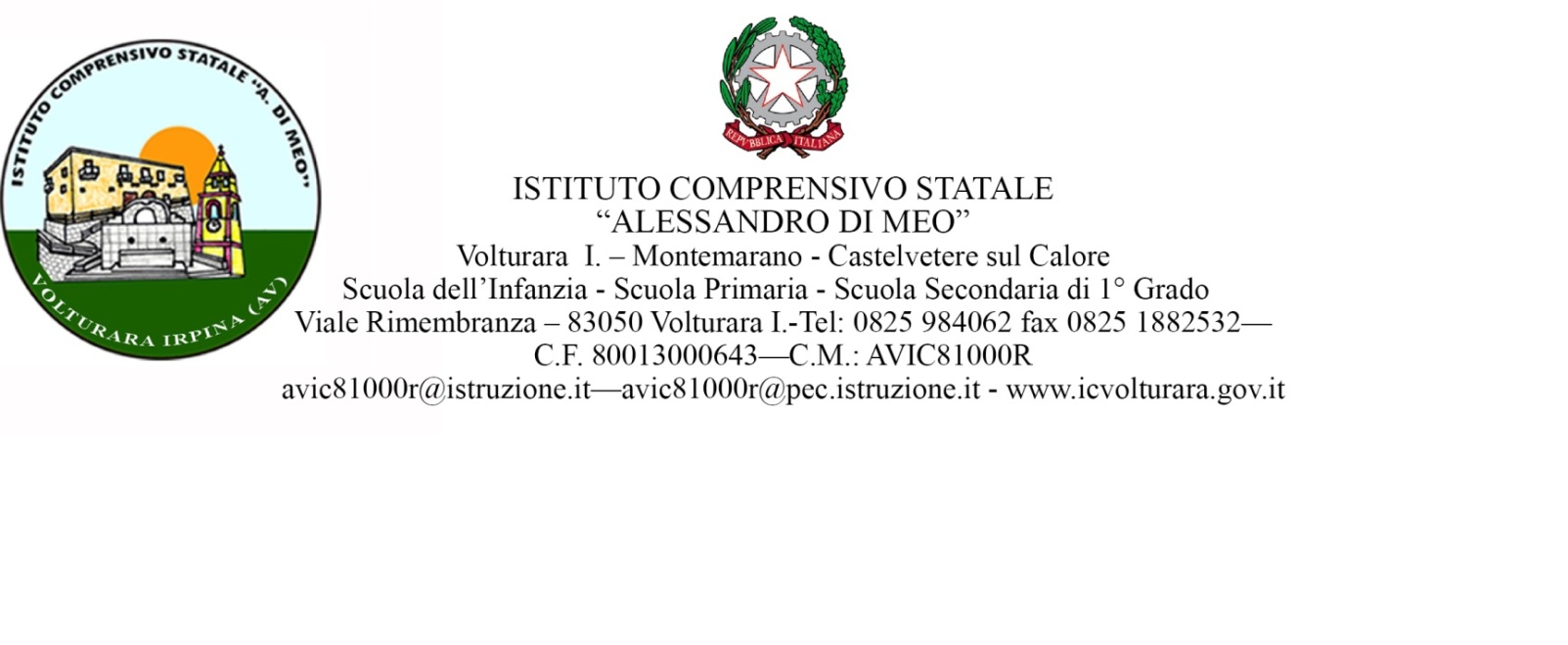 Prot. n°  2142/B.6.d.                                                                                                                          Volturara Irpina,10/05/2016Ai docenti di scuola Primaria del plesso diVolturara IrpinaAi docenti responsabili della sede centrale e della sede distaccataAi collaboratori scolastici  delle sediSito WebAttiOGGETTO: LEZIONE DIMOSTRATIVA DI KARATE- palestra sede centrale Si comunica che il giorno 26  maggio 2016  gli alunni, accompagnati in palestra dai docenti in servizio, potranno assistere ad una lezione dimostrativa di karate a cura dell’esperto esterno, secondo l’orario indicato  dal seguente prospetto.Si raccomanda i docenti delle classi interessate a dare comunicazione scritta dell’iniziativa ai genitori degli alunni.	                  Il  dirigente scolastico                                                                                                                                                            Dott.ssa Emilia Di Blasi                                                                                                                                                                                                                                                                                                                                                                                                                     (Firma autografa sostituita a mezzo stampa                                                                                                                                                                    ai sensi dell’art. 3, c. 2 D.L.vo 39/1993)CLASSI QUINTE8,30 -9,30PALESTRA DELLA SEDE CENTRALECLASSI PRIME9,30 -10,30PALESTRA DELLA SEDE CENTRALECLASSI TERZE10,30 -11,30PALESTRA DELLA SEDE CENTRALECLASSI SECONDE11,30 – 12,30PALESTRA DELLA SEDE CENTRALECLASSI QUARTE12,30 – 13,30PALESTRA DELLA SEDE CENTRALE